CELE LEKCJI:•	Uruchamianie serwera Postgres•	Praca z programem psqlĆwiczenia – część 11.	Uruchamianie serwera PostgreSQL12./usr/pgsql-12/bin/pg_ctl -D /var/lib/pgsql/12/data start– polecenie do uruchomienia serwera TU WKLEJ ZRZUT EKRANU POTWIERDZAJĄCY WYKONANIE ĆWICZENIA2.	Uruchomienie programu psql i stworzenie tabeli pracownicy oraz dodanie do niej rekordu.su – postgres –  komenda do logowania siępsql – komenda odpalająca program psqlcrea tetable pracownicy(id serial, nazwisko varchar(20));  - polecanie do  tworzenia tabeli pracownicyinsert into pracownicy(nazwisko) values (‘Kowalski’);  - polecenie do dodawania wartości do  tabeli pracownicyTU WKLEJ ZRZUT EKRANU POTWIERDZAJĄCY WYKONANIE ĆWICZENIA3.	Znalezienie nazwy i lokalizacji pliku, w którym znajduję się tabela pracownicy. selectpg_relation_filepath(‘pracownicy’);- polecenie do sprawdzenia lokalizacji i nazwy   pliku, w którym znajduje się baza pracownicyTU WKLEJ ZRZUT EKRANU POTWIERDZAJĄCY WYKONANIE ĆWICZENIA4.	Wyświetlenie wszystkich nazw baz danych oraz wszystkich nazw tabeli. Opuszczenie programu psql.select datname from pg_database; - komenda do wyświetlania nazw baz danychselect tablename from pg_database; - komenda do wyświetlania nazw tabel\q - komenda do wyjścia z programuTU WKLEJ ZRZUT EKRANU POTWIERDZAJĄCY WYKONANIE ĆWICZENIA5.	Stworzenie w programie psql nowej bazy danych.create database baza01; - polecenie do stworzenia nowej bazy danychTU WKLEJ ZRZUT EKRANU POTWIERDZAJĄCY WYKONANIE ĆWICZENIA6.	Połączenie się z nową bazą danych i wyświetlenie jej nazwy.\c baza01 – komenda do połączenia się z bazą danych baza01select current_database(); -komenda do wyświetlania nazwy bieżącej bazy danychTU WKLEJ ZRZUT EKRANU POTWIERDZAJĄCY WYKONANIE ĆWICZENIA7.	 Utwórz tabelę faktury w bieżącej bazie danych i sprawdź jej lokalizacjęcreate table faktury(numer char(6), data date, kwota float); - polecenie do dodawania tabeli fakturyselect pg_relation_filepath('faktury'); - polecenie do sprawdzenia lokalizacji i nazwy pliku, w którym znajduje się tabela fakturyTU WKLEJ ZRZUT EKRANU POTWIERDZAJĄCY WYKONANIE ĆWICZENIA8.	 Usuwanie bazy danych baza01\c postgres – polecenie do połączenia się z bazą danych Postgresdrop database baza01; - komenda do usuwania bazy danych  TU WKLEJ ZRZUT EKRANU POTWIERDZAJĄCY WYKONANIE ĆWICZENIA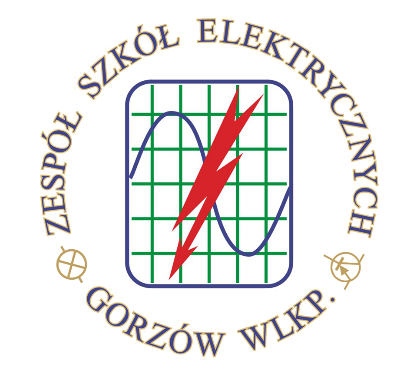 PRACOWNIA BAZ DANYCHLABORATORIUMKLASA …… grupa ……Temat: POSTGRES CZ. 1przygotowała: Twoje imię i nazwisko